Pusan National UniversityAlliance of BEE Centers※ Consideration on application form1. Fill out the form. (If you can’t fill in the blank , write  “None”.) 2. MBTI is most trusted and widely used for personality assessment. (http://similarminds.com/jung.html)3. Shirt, Vest size needs to make uniform. Shirt & Vest size : S, M, L, XL* Fill out the form after university based activities.* Write your experiences and knowledge(technique) related in application field.* Write in detail.PhotoSmile Project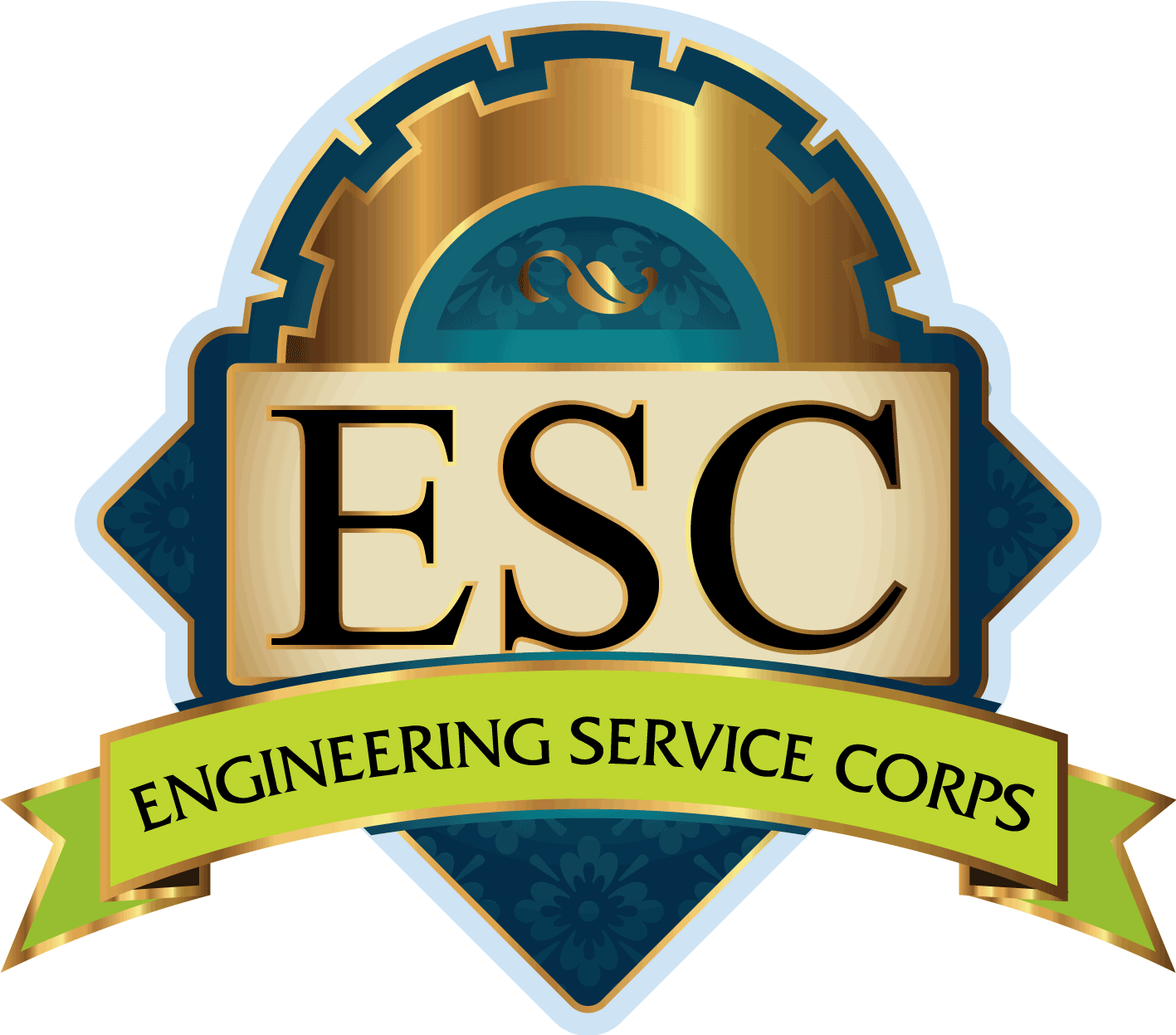 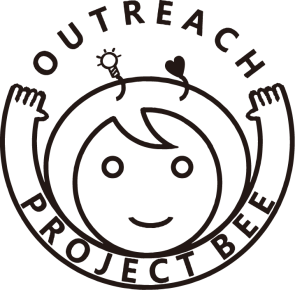 Application for StudentSmile ProjectApplication for StudentSmile ProjectApplication for StudentSmile ProjectApplication for StudentSmile ProjectApplication for StudentSmile ProjectApplication for StudentSmile ProjectApplication for StudentSmile ProjectApplication for StudentNameNick NameNick NameNick NameNick NameUniversityMajorMajorMajorMajorReligionSexSexSexSexMan / FemaleMan / FemaleFacebook IDMBTIMyers-Briggs Type IndicatorMBTIMyers-Briggs Type IndicatorMBTIMyers-Briggs Type IndicatorMBTIMyers-Briggs Type IndicatorFacebook IDShirt sizeShirt sizeVest sizePassport No.If you have a passport( Fill out Expiration date )If you have a passport( Fill out Expiration date )Smoking statusSmoking statusSmoking statusSmoking statusSmoker / NonsmokerSmoker / NonsmokerContactMobile PhoneMobile PhoneContactAddressAddressContactE-mailE-mailSpecialtyCertificationChronic diseaseEnglishEnglishTOEFL․TOEIC․TEPS score:TOEFL․TOEIC․TEPS score:TOEFL․TOEIC․TEPS score:TOEFL․TOEIC․TEPS score:TOEFL․TOEIC․TEPS score:Chronic diseaseEnglishEnglishSpeaking Level: Fluent / Intermediate / BeginnerSpeaking Level: Fluent / Intermediate / BeginnerSpeaking Level: Fluent / Intermediate / BeginnerSpeaking Level: Fluent / Intermediate / BeginnerSpeaking Level: Fluent / Intermediate / BeginnerChronic diseaseSecond languageSecond languageFluent / Intermediate / BeginnerFluent / Intermediate / BeginnerFluent / Intermediate / BeginnerVolunteer experiences① Organization name:         ② Period:        ③ Program name:① Organization name:         ② Period:        ③ Program name:① Organization name:         ② Period:        ③ Program name:① Organization name:         ② Period:        ③ Program name:① Organization name:         ② Period:        ③ Program name:① Organization name:         ② Period:        ③ Program name:① Organization name:         ② Period:        ③ Program name:① Organization name:         ② Period:        ③ Program name:Reason for application I hereby certify that the above information is all true and correct.2017.   .   .Name:                                          (      )ExperiencesExperiencesDomestic volunteer experiences (if any)Global volunteer experiences (if any)Etc.